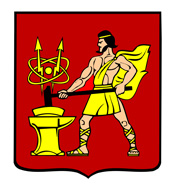 АДМИНИСТРАЦИЯ  ГОРОДСКОГО ОКРУГА ЭЛЕКТРОСТАЛЬМОСКОВСКОЙ   ОБЛАСТИПОСТАНОВЛЕНИЕ05.03.2024 № 173/3О проведении Всероссийского голосования по общественным территориям, подлежащим благоустройству в первоочередном порядке в 2025 году, на портале za.gorodsreda.ru, на территории городского округа Электросталь Московской областиВ соответствии с Федеральным законом от 06.10.2003 № 131-ФЗ «Об общих принципах организации местного самоуправления в Российской Федерации», с пунктом 7 Правил предоставления и распределения субсидий из федерального бюджета бюджетам субъектов российской федерации и бюджету г. Байконура на поддержку государственных программ формирования современной городской среды субъектов российской федерации и г. Байконура и муниципальных программ формирования современной городской среды, утвержденных постановлением Правительства Российской Федерации от 30.12.2017 № 1710, Порядком проведения голосования по отбору общественных территорий муниципальных образований Московской области, подлежащих благоустройству в рамках реализации муниципальных программ формирования современной комфортной городской среды, утвержденным Постановлением Губернатора МО от 09.02.2018 N 43-ПГ (ред. от 24.04.2023), Администрация городского округа Электросталь Московской области  П О С Т А Н О В Л Я Е Т:Провести рейтинговое голосование по выбору общественных территорий, подлежащих благоустройству в первоочередном порядке в 2025 году, в срок с 15.03.2024 по 30.04.2024 года посредством единого Портала обратной связи (ПОС) и Федерального портала za.gorodsreda.ru (далее – портал za.gorodsreda.ru).Утвердить перечень общественных территорий для участия в голосовании на портале za.gorodsreda.ru в 2024 году:2.1. Сквер по ул. Спортивной в районе дома №43А 2.2. Сквер по пр-ту Ленина, перед домом №06.2.3. Сквер у ТЦ «Центральный» по адресу: г. Электросталь, ул. Карла Маркса, д. 30А.2.4. Сквер у СДК «Елизаветино» по адресу: г.о. Электросталь, пос. Елизаветино, ул. Центральная, д. 29А.3. Утвердить следующий порядок проведения голосования по общественным территориям на портале za.gorodsreda.ru:3.1. В голосовании по отбору общественных территорий могут принимать участие граждане Российской Федерации, имеющие документ, удостоверяющий личность гражданина Российской Федерации в установленном законодательством Российской Федерации порядке и проживающие на территории городского округа Электросталь Московской области.3.2. Регистрация (идентификация) участников голосования на портале za.gorodsreda.ru осуществляется с учетом прохождение регистрации через учетную запись в Единой системе идентификации и аутентификации (ЕСИА), либо посредством портала государственных и муниципальных услуг.3.3. При проведении голосования участникам голосования по общественным территориям предоставляется возможность:проголосовать удаленно (дистанционно) с использованием персональных стационарных и мобильных аппаратных средств выхода в информационно-телекоммуникационную сеть «Интернет» с возможностью выбора не более одной общественной территории;ознакомиться с описанием общественных территорий, предлагаемых для голосования по общественным территориям.4. Обеспечить информирование жителей о возможности участия в голосовании по выбору общественных территорий в срок не позднее 7 календарных дней до начала проведения голосования по общественным территориям.5. Возложить функции по подведению итогов голосования по выбору общественной территории на общественную муниципальную комиссию по обеспечению муниципальной программы формирования современной городской среды на территории городского округа Электросталь Московской области, утвержденную постановлением Администрации городского округа Электросталь Московской области от 09.12.2021 №933/12 «О создании общественной муниципальной комиссии по обеспечению муниципальной программы формирования современной городской среды на территории городского округа Электросталь Московской области». 6. Загрузить протокол с итогами голосования на единый Портал обратной связи (ПОС) и опубликовать итоги голосования по общественным территориям в портале za.gorodsreda.ru.7. Опубликовать настоящее постановление на официальном сайте городского округа Электросталь Московской области в информационно-телекоммуникационной сети «Интернет» по адресу: www.electrostal.ru. 8. Настоящее постановление вступает в силу со дня его подписания.9. Контроль за исполнением настоящего постановления возложить на заместителя Главы городского округа Электросталь Московской области Денисова В.А.Глава городского округа                                                                                              И.Ю. Волкова